Развивающие игры "Играемся"В настоящее время мы часто заходим на разные сайты в поисках чего – то нового и интересного для наших детей. Просматривая различные детские сайты, я заострило свое внимание на одном из них. Это детский сайт, который называется «Играемся». Здесь можно встретить различные игры, которые очень доступны для детей, с красочными иллюстрациями.На сайте «Играемся» представлены  игры на общее развитие ребёнка, игры на внимание и память, логику и мышление, различные раскраски, пазлы, ребусы, загадки, головоломки, а также многие другие интересные задания.Заинтересовавшись этим сайтом, я начала работу с детьми с использованием развивающих игр, представленных на этом сайте.Это такое счастье изо дня в день наблюдать, как растут наши дети. Мы  можем помочь ребёнку развивать его способности, знакомить его с окружающим нас прекрасным миром. В играх новые знания усваиваются гораздо легче! Именно поэтому детские развивающие игры – это прекрасный способ сделать процесс обучения ребёнка увлекательным и более эффективным.В этом помогает мне детский сайт “Играемся”! Все представленные игры созданы  при сотрудничестве с профессиональными иллюстраторами и детскими психологами.  Детские развивающие игры онлайн помогают обогатить речь ребёнка, расширить его кругозор и неплохо подготовить к школе! Играя, ребенок учится различать цвета, считать, объединять предметы по признакам, сравнивать предметы по величине, а также многому другому.  Обучающие игры развивают мышление ребенка, учат его самостоятельно выражать свои мысли и чувства. На этом детском портале представлены обучающие игры разной степени сложности.Игры  подразделены на разделы:- Игры для малышей- Познавательные игры- Игры на внимание и память- Игры на логику и мышление- Раскраски- Пазлы- Загадки и ребусы1. Игры для малышей.Этот раздел создан специально для деток, которые только начинают свое знакомство с компьютером. В нём  представленны самые простые онлайн игры для самых маленьких детей, направленные на развитие внимания, памяти, логического мышления, цветового восприятия, а также разнообразные творческие задания - развивающие раскраски, пазлы и рисовалки. Их отличает простой, понятный интерфейс и элементарные задания, подходящие для детей от 2 до 4 лет.Знакомство с цветом.Детская игротека с развивающими онлайн играми  незаменимый помощник при знакомстве малыша с ярким миром цветов и оттенков. В данном разделе представлены самые простые игры на изучение основных цветов, которые не только познакомят ребенка с многообразием ярких красок, но и помогут закрепить полученные знания с помощью веселых заданий.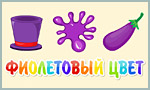 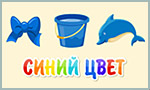 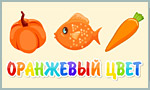 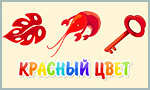 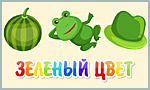 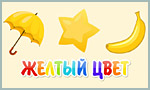 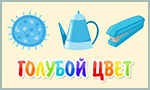 Знакомство с формой.Весёлые игровые задания знакомят ребёнка с названиями геометрических форм, помогут запомнить, как выглядит каждая фигура, а также научат отличать их друг от друга. Онлайн игры отлично подходят  даже тем ребятишкам, которые совсем не умеют читать, ведь все задания озвучены приятным голосом. 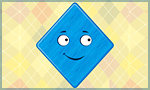 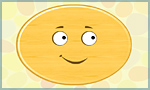 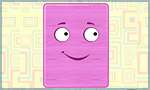 «Ромб»                                    «Овал»                                  «Прямоугольник»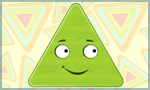 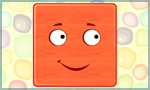 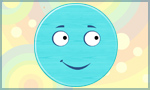 «Треугольник»                      «Квадрат»                             «Круг»Пазлы для малышей В отличие от обычных пазлов онлайн, картинки здесь состоят из маленького количества кусочков, от четырех до шести, поэтому собирать их будет легко и весело. Каждая картинка этих простых пазлов яркая и забавная, поэтому они несомненно понравятся самым маленьким детям. Кроме того, пазлы помогают тренировать внимание, память и логику с самого раннего возраста, а использование мыши при складывании изображения развивает мелкую моторику и координацию движений.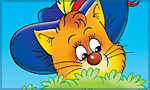 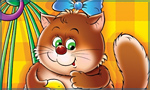 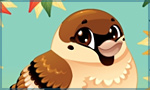 Пазл «Хитрый кот»              Пазл  «Матильда»               Пазл  «Воробушек»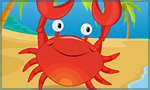 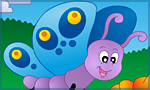 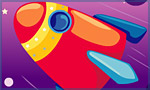 Пазл «Краб»                            Пазл «Бабочка»                  Пазл «Ракета»Логические игры В этом разделе представлены детские игры на логику для самых маленьких. Яркое, красочное оформление, приятная музыка, несомненно, понравятся и девочке и мальчику. На этой странице собраны игры, помогающие малышам усвоить такие сложные понятия, как "один – много", "выше – ниже", "меньше – больше" и другие. Вашему малышу понравится решать несложные задачки, а если возникнут трудности, обязательно помогите ребёнку справиться с заданием. Наши игры, кроме развития логики, помогают овладевать мышкой, а значит, азам компьютерной грамотности и пространственной ориентации.Логические игры для девочек и мальчиков очень важны для развития ребенка, дети именно в игре намного быстрее познают окружающий мир. Играя, малыши воспроизводят "взрослые ситуации", постепенно усложняя все новыми подробностями – так им проще и интереснее узнавать, понимать, запоминать. Значит, обучение в форме игры будет намного интереснее ребенку, он не устанет и отлично усвоит урок. 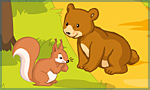 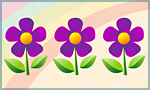 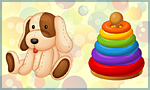 «Ближе-дальше»                  «Один-много»                      «Мягкое-твердое»РаскраскиЭти детские онлайн раскраски помогут ребенку проявить свои творческие способности, развить цветовосприятие, логическое мышление и координацию движений.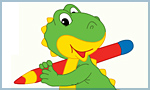 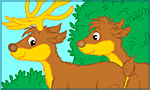 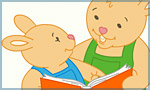 «Динозаврик»                       «Олени»                               «Зайчики»2.Познавательные игрыНачиная с самого раннего возраста ребёнок активно познаёт мир, исследуя всё происходящее вокруг. Поэтому развивающие дидактические игры занимают важнейшее место в жизни ребёнка. Они расширяют представление малыша об окружающем мире, обучают ребёнка наблюдать и выделять характерные признаки предметов (величину, форму, цвет), различать их, а также устанавливать простейшие взаимосвязи.Обучающие игры-занятия помогут малышу подготовиться к школе, так как дидактические игры для дошкольников позволяют не только узнать что-то новое, но и применить полученные знания на практике. Несомненно, такие навыки станут основой дальнейшего успешного обучения. Решая несложные разивающие игровые задания ребёнок будет радоваться своим результатам и достижениям. А хорошее настроение - это залог успешного развития!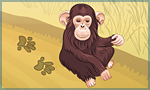 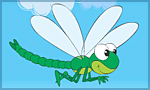 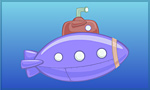 «Чьи следы?»                        «Насекомые»                       «Транспорт»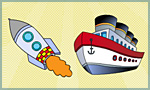 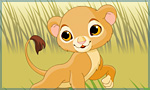 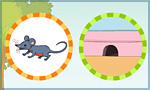  «Профессии»              «Чей малыш»                                  «Чей домик?»3. Игры на внимание и памяти.В этом разделе вы найдете забавные, весёлые задания и игры на развитие внимания и памяти. Игры на внимание потребуют от  ребёнка особой усидчивости и концентрации. В онлайн играх малышу предстоит искать спрятанные предметы, находить отличия между картинками, подбирать пары и определять лишние или одинаковые предметы. Также во время игры ребёнок встретится со многими другими онлайн заданиями, которые помогут ему стать наблюдательным, внимательным, сообразительным и научат принимать верные решения! Развивающие игры на память окажутся незаменимыми помощниками в тренировке зрительной и слуховой памяти. Игровые задания, направленные на запоминание различной информации, отличаются своей сложностью, поэтому вы всегда сможете выбрать игру, которая подходит малышу по возрасту.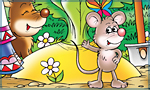 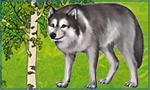 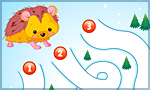 Найди отличия « Репка»      «Звери в лесу»                    «Лабиринт»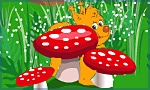 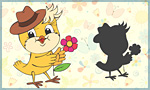 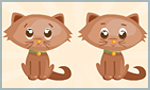 «Найди белочек»                   «Чья тень?»                          «Что лишнее?»4. Игры на логику и мышление. Увлекательные логические игры онлайн научат ребёнка сравнивать, анализировать, сопоставлять полученную информацию, а также устанавливать простые закономерности. Занимательные  игры на мышление обучат ребёнка выделять главное, обобщать и делать соответствующие умозаключения.  Игры развивают у детей умение думать и рассуждать самостоятельно, что так важно для гармоничного развития.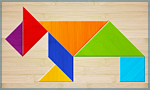 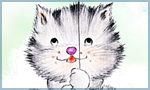 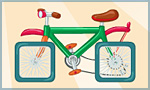 Танграм «Звери»                    «Соедини по точкам»      «Найди ошибки художника»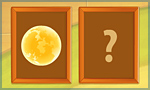 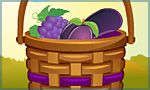 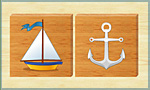 «Логическая цепочка»        «Собери урожай»                «Найди пару»5.РаскраскиСложно представить себе ребенка, который не любит рисовать и раскрашивать картинки. И это неудивительно, ведь творческие игры-занятия имеют огромное значение для развития ребёнка. Раскраски для детей помогают ребенку узнать больше об окружающем мире, знакомят малыша со всем разнообразием красок, оттенков, закрепляют знания о форме предметов и величинах. Процесс раскрашивания картинок развивает мелкую моторику и учит ребенка усидчивости и аккуратности. Также онлайн раскраски формируют эстетический вкус и прививают любовь к искусству.Помимо раскрасок в данном разделе можно  найти и другие творческие игры, например, рисовалки. В этих играх ребёнок сможет полностью проявить свою фантазию и нарисовать собственную картинку с помощью простых и удобных инструментов.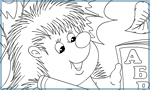 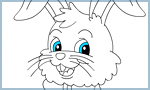 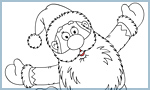 «Запасливый еж»                  «С Пасхой»                         «С Новым Годом»6. ПазлыЗамечательные онлайн пазлы для детей с яркими, красочными картинками. Это и любимые мультяшки, и милые зверята, а также различные предметы и пейзажи. Ребенок не будет скучать, ведь складывать  пазлы не менее увлекательно, чем обычные настольные головоломки. Каждая картинка состоит из небольшого числа кусочков, поэтому собрать такие детские пазлы совсем не сложно.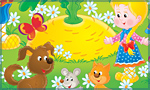 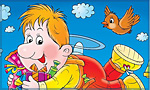 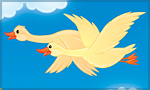 Пазл «Репка»                         Пазл «Карлсон»                  Пазл «Гуси - лебеди»Каждый пазл в этом разделе имеет свою уникальную раскладку. К примеру, в некоторых играх картинки разрезаны на фрагменты классической формы, в других - на квадраты, а в третих - на произвольные кусочки.7. Загадки и ребусыРазвивающие игры, в которых ребёнку необходимо отгадывать загадки, расшифровывать ребусы и головоломки, безусловно любят все дети.  Загадки для детей помогают расширить кругозор, развивают мышление, тренируют сообразительность, логику и интуицию. Ведь для решения даже самой простой детской загадки надо многое знать об окружающем мире. В процессе поиска правильного ответа малыш в игровой форме научится рассуждать и делать необходимые выводы.Одной из самых популярных и занимательных головоломок является ребус. Увлекательные ребусы для детей - это не только отличная гимнастика для развития интеллекта, но и хорошая возможность пополнить словарный запас  ребёнка. Более того, в таких игровых заданиях необходимо делать выбор между похожими по смыслу словами, знакомясь, таким образом, с синонимами одного и того же понятия. Также, вписывая ответ в ячейку, можно учиться правильному написанию слов. Компьютерные онлайн игры в настоящее время оказываются незаменимыми помощниками в развитии и воспитании ребенка.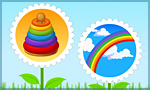 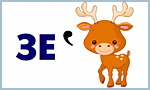 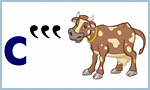 Загадки «Лето»                    Ребусы «Животные»            Ребусы «птицыМое основное направление в работе с детьми: «Развитие логического мышления в процессе игровой деятельности».Работая с этим сайтом, мне пришла мысль создания в группе уголка под названием «Играемся». Этот сайт также помог мне определиться с играми и поделить их на разделы,  в один из которых входят игры на развитие логики и мышления.